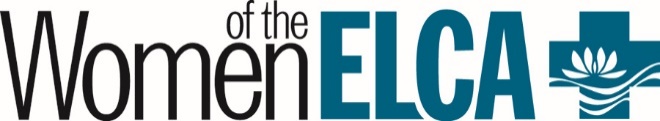 WOMEN OF THE ELCA PROMOTIONAL BOXESName:_________________________________________________		Region____  Synod_____ Name of Congregation______________________________________ Address_______________________________________City__________________________________________State___________________________ Zip code____________________Check the $100, $250 or $400 WELCA identity item box. Provide your address for shipping on the next page. Please ship the $100 box of WELCA identity items.*  Please ship the $250 box of WELCA identity items.* * No substitutions. Free shipping. Please ship the $400 box of WELCA identity items.* * No substitutions. Free shipping.Additional items can be ordered online at https://www.womenoftheelca.org/shopPlease provide address below for shipping.__________________________________________________________Address_______________________ 	________	___________________City				State		Zip Code_________________________	________________________________Phone Number			Email______________________________________________________For Staff Use Only:
Check Number ____________                       Check Amount $______________                       PAID IN FULL _________________    ________________                                  Initial                              DatePromotionalBox_ 4.17.2018  DescriptionQuantity*WholesalePrice RetailPriceTotal Retail PriceYour Cost$100 box worth $220All Anew Devotional Coloring books3$2.00$5.00$15.00$6.00All Anew Mugs2$5.00$10.00$20.00$10.00All Anew Tumblers w/lid & straws2$5.00$10.00$20.00$10.00Aprons5$6.00$12.00$60.00$30.00Travel Mugs3$3.00$6.00$18.00$9.0025th Anniversary ornament5$1.00$5.00$25.00$5.00Pashmina Shawls (various colors)6$5.00$10.00$60.00$30.00Heart Journal10$2.00$2.000Promo cards/Café coasters600000A Place for You - English250000Un Lugar para Ti - Spanish100000Katie's Fund brochures1000000Thankoffering envelopes1000000RUHWG water bottles30000Planned Giving brochures100000Anew Buttons1000000Gather pens50000Total440$220$100DescriptionQuantity*Wholesale PriceRetail PriceTotal Retail PriceYour Cost$250 box worth $558All Anew Devotional coloring books5$2.00$5.00$25.00$10.00All Anew Mugs5$5.00$10.00$50.00$25.00All Anew Tumblers w/lid & straws5$5.00$10.00$50.00$25.00Aprons10$6.00$12.00$120.00$60.00Travel Mugs6$3.00$6.00$36.00$18.0025th Anniversary ornaments15$1.00$5.00$75.00$15.00Pashmina Shawls  (various colors)19$5.00$10.00$190.00$95.00Bookmark1$2.00$8.00$8.00$2.00Heart Journals20$2.00$4.000Promo cards/Café coasters600000A Place for You - English500000Un lugar para ti - Spanish100000Katie's Fund brochures1000000Thankoffering envelopes1000000RUHWG water bottles30000Planned Giving brochures100000Anew Buttons1000000Gather pens50000Total506$558$250DescriptionQuantity*Wholesale PriceRetail PriceTotal Retail PriceYour Cost$400 box worth $883All Anew Devotional coloring books15$2.00$5.00$75.00$30.00All Anew Mugs10$5.00$10.00$100.00$50.00All Anew Tumblers w/lid & straws10$5.00$10.00$100.00$50.00Aprons10$6.00$12.00$120.00$60.00Travel mugs10$3.00$6.00$60.00$30.0025th anniversary ornaments20$1.00$5.00$100.00$20.00Pashmina Shawls (various colors)32$5.00$10.00$320.00$160.00Heart Journals40$2.00$8.000Promo cards/Café coasters600000A Place for You - English500000Un lugar para ti - Spanish100000Katie's Fund brochures1000000Planned Giving brochures100000RUHWG water bottles30000Thankoffering envelopes1000000Anew Buttons1000000Gather pens50000Total549$883$400